Приложение 3к приказу от 30.12.2021г. № 45   ПЛАНмероприятий по предупреждению и противодействию коррупции на 2022г.г.МАУ «Физкультурно-оздоровительный комплекс»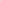 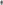 № п/пНаименование мероприятияОтветственный исполнительСрок исполнения1.Мониторинг изменения действующего законодательства РФ и Оренбургской области в сфере предупреждения и противодействия коррупции в целях внесения необходимых изменений в локальные нормативные акты учреждения, а также устранения пробелов в правовом регулированииЗаместитель директора по общим вопросамЕжедневно (если требовалось внесение изменений в локальные нормативные акты)2.Разработка, утверждение проектов локальных нормативных актов учреждения, направленных на реализацию, мер по предупреждению коррупции (антикоррупционной политики, кодекса этики и служебного поведения работников и т.д.).Директор, Заместитель директора по общим вопросамВ течение 5 рабочих дней(если утверждение новых локальных нормативных актов требуется)3.Проведение антикоррупционной экспертизы проектов локальных нормативных актов и распорядительных документов учрежденияЗаместитель директора по общим вопросамВ течение 3 рабочих дней (если экспертиза проектов локальных нормативных актов и распорядительных документов учреждения требуется)4.Размещение на официальном сайте учреждения в информационно-коммуникационной сети «Интернет» информации об антикоррупционной деятельностиСпециалист по информационным системамВ течение 10 рабочих дней со дня утверждения новых локальных нормативных актов учреждения или внесения соответствующих изменений в действующие.5.Доведение до работников учреждения законодательства по противодействию коррупции, ее проявлениях (проведение бесед, иных мероприятий)Заместитель директора по общим вопросамПостоянно 6.Проведение профилактических бесед с вновь принятыми работниками по вопросам противодействия коррупции, этики и служебного поведения, возникновения конфликта интересов и т.д.Заместитель директора по общим вопросамПри приеме на работу7.Контроль сведений, содержащихся в личных карточках работников учреждения, об их родственниках в целях выявления возможного конфликта интересовЗаместитель директора по общим вопросам, СекретарьЕжемесячно, при приеме на работу8.Размещение информации на стенде учреждения для населения об адресах и телефонах организаций, куда можно направлять информацию, о фактах коррупционного поведения и коррупционных проявленияхЗаместитель директора по общим вопросамЕжегодно9.Рассмотрение в соответствии с действующим законодательством обращений граждан, содержащих сведения о коррупции по вопросам, находящимся в компетенции администрации учреждения.Директор,Заместитель директора по общим вопросамПостоянно, по мере поступления обращений10.Проведение анализа обращений граждан и организаций в целях выявления информации о коррупционных проявлениях.Директор,Заместитель директора по общим вопросамПостоянно, по мере поступления обращений11.Осуществление контроля за соблюдением работниками, требований в соответствии с «Положением о подарках, знаках делового гостеприимства», получении подарка в связи с служебными командировками и другими официальными мероприятиями, участие в которых связано с исполнением ими должностных обязанностейЗаместитель директора по общим вопросам, СекретарьЕжемесячно12.Осуществление контроля за соблюдением требований, установленных Федеральным законом от 08.07.2011 № 223-ФЗ «О закупках товаров, работ, услуг отдельными видами юридических лиц».ДиректорВ течение года13.Подведение итогов работы по исполнению комплексного плана мероприятий по противодействию коррупции в учреждении.Заместитель директора по общим вопросамВ декабре текущего года14.Проведение мероприятий по вопросам профилактики и противодействия коррупции.Заместитель директора по общим вопросамПостоянно, в соответствии с планомОказание содействия уполномоченным представителям контрольно- надзорных и правоохранительных органов при проведении ими проверок деятельности учреждений по противодействию коррупцииДиректор,Заместитель директора по общим вопросамПостоянно